Aoife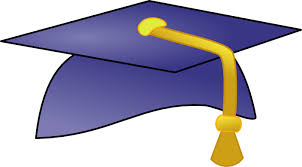 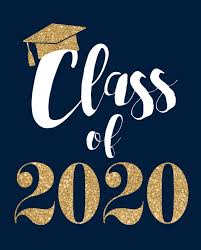 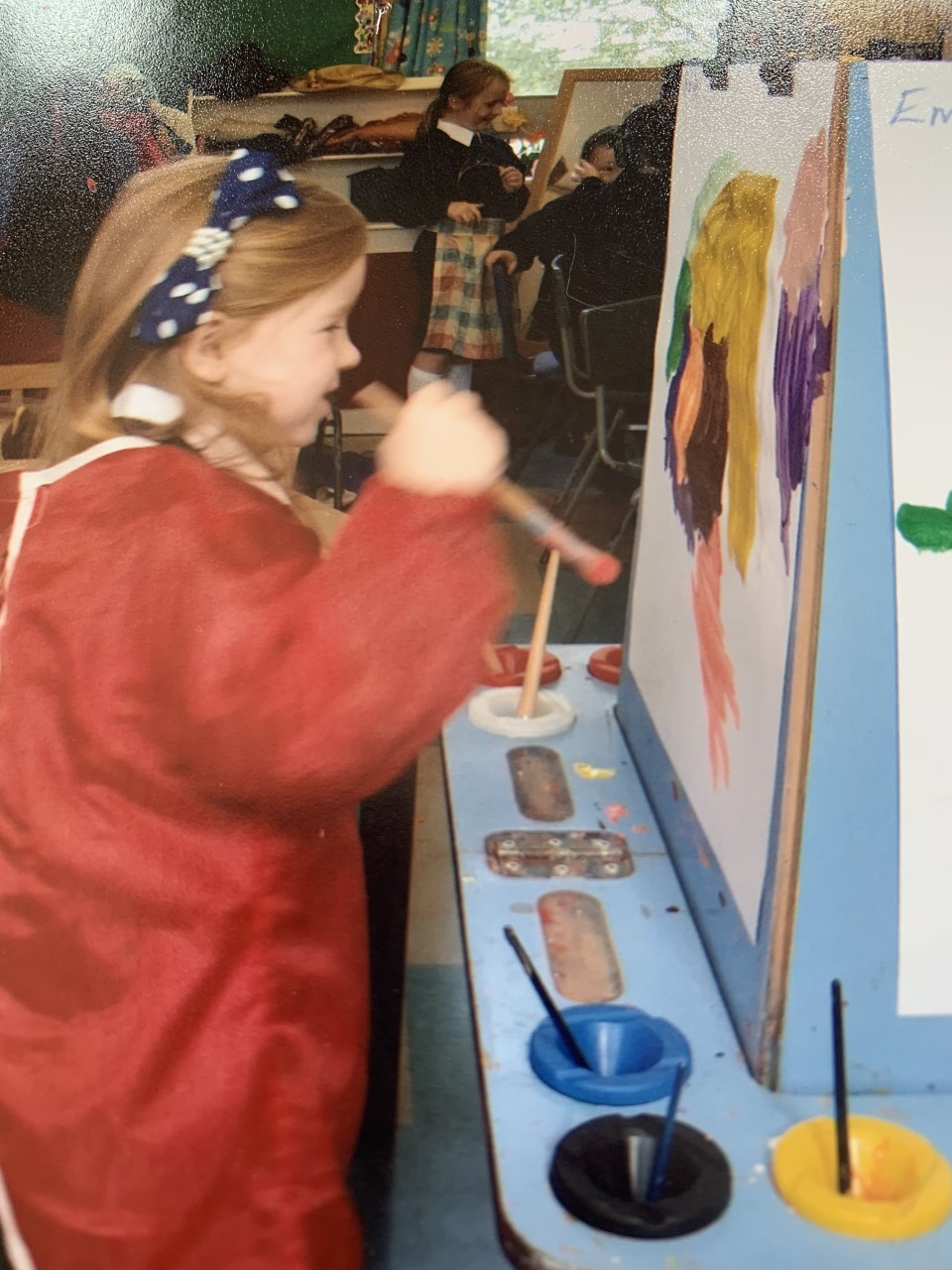 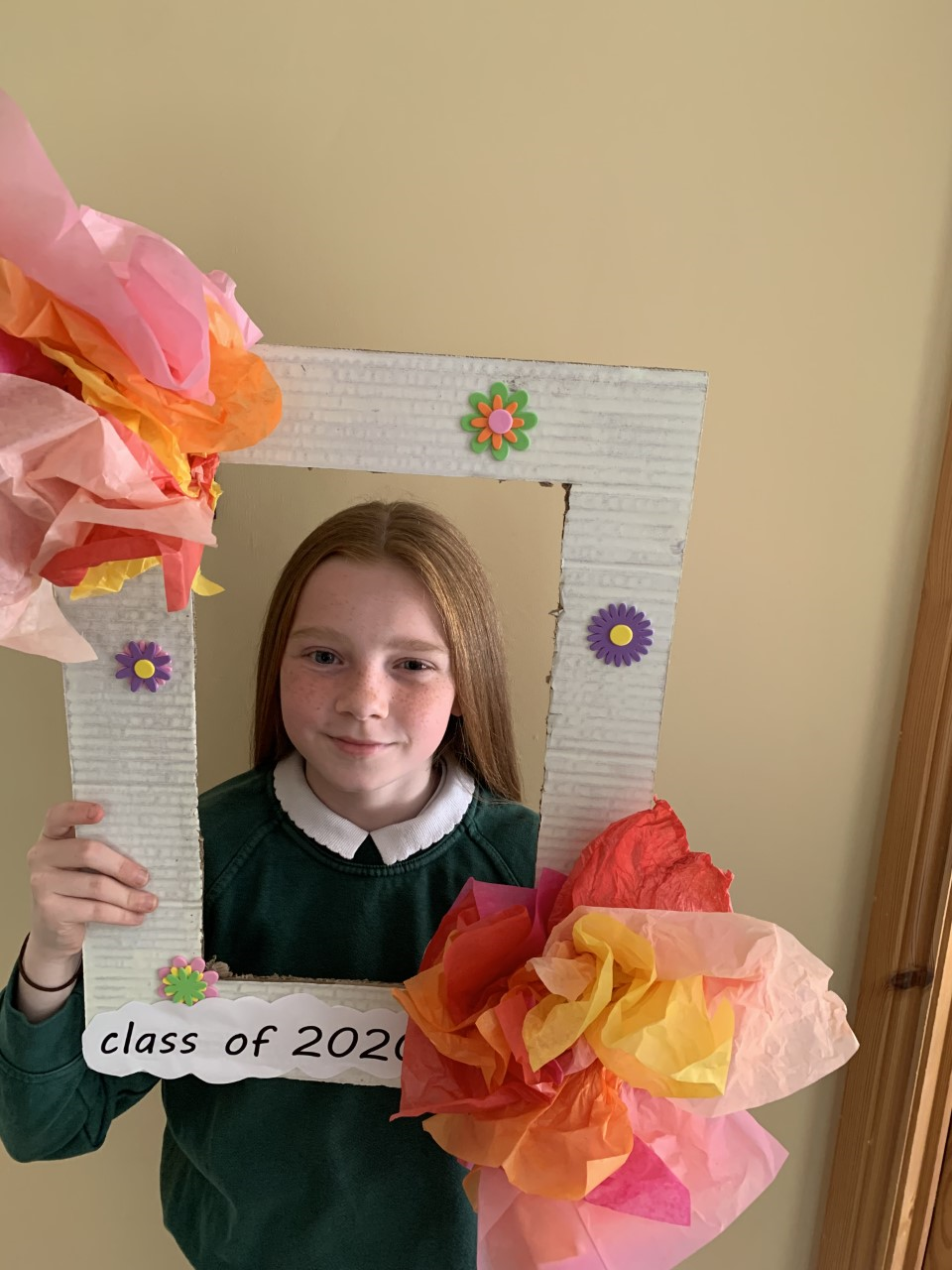 